Publicado en Madrid el 20/11/2019 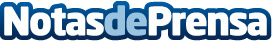 Preservar la maternidad de mujeres con cáncer ginecológico, mejora su calidad de vida según asegura Jan Tesarik, Director de la Clínica MARGenEsta calidad de vida se ve afectada por la incertidumbre sobre las posibilidades de ser madre, ya que, según un estudio reciente, hasta el 75% de mujeres entre 18 y 45 años con el diagnóstico de cáncer desea tener hijos.Los nuevos avances terapéuticos, menos invasivos, permiten en muchos casos preservar la maternidad y disminuir significadamente el estrés de estas mujeresDatos de contacto:María Guijarro622836702Nota de prensa publicada en: https://www.notasdeprensa.es/preservar-la-maternidad-de-mujeres-con-cancer Categorias: Medicina Sociedad Bienestar http://www.notasdeprensa.es